Publicado en Madrid el 29/10/2020 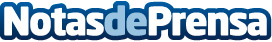 El colesterol sin controlar aumenta el riesgo de ictus e infartosEl 70% de los pacientes de alto y muy alto riesgo cardiovascular no tienen controlado el colesterol, según los datos del estudio EUROASPIRE V. Un elevado porcentaje de pacientes abandonan el tratamiento para la hipercolesterolemia entre uno y dos años después de haber sufrido un episodio isquémicoDatos de contacto:Guiomar López912236678Nota de prensa publicada en: https://www.notasdeprensa.es/el-colesterol-sin-controlar-aumenta-el-riesgo Categorias: Nacional Medicina Nutrición Medicina alternativa http://www.notasdeprensa.es